ЧЕРКАСЬКА ОБЛАСНА РАДАГОЛОВАР О З П О Р Я Д Ж Е Н Н Я 07.02.2022                                                                                        № 36-рПро призначеннявиконуючого обов’язки директораУШАКОВОЇ Л.В.Відповідно до статті 55 Закону України «Про місцеве самоврядування
в Україні», підпункту 3 пункту 3 рішення обласної ради від 16.12.2016
№ 10-18/VIІ «Про управління суб’єктами та об’єктами спільної власності територіальних громад сіл, селищ, міст Черкаської області» (із змінами), враховуючи заяву Ушакової Л.В. від 03.02.2022:1. ПРИЗНАЧИТИ УШАКОВУ Лідію Володимирівну з 08.02.2022 виконуючим обов’язки директора комунального закладу «Обласна бібліотека для дітей» Черкаської обласної ради, на строк до видання розпорядження голови обласної ради про звільнення її від виконання обов’язків директора.2. Контроль за виконанням розпорядження покласти на заступника голови обласної ради ДОМАНСЬКОГО В.М. і управління юридичного забезпечення та роботи з персоналом виконавчого апарату обласної ради.Голова									А. ПІДГОРНИЙ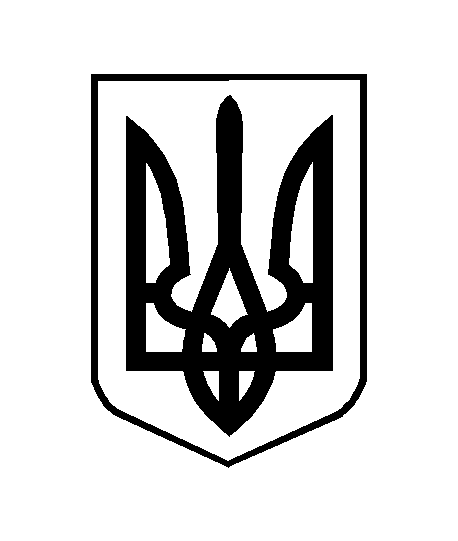 